Награждение победителей и участников конкурса «Благоустройство микрорайона Усть-Нытва».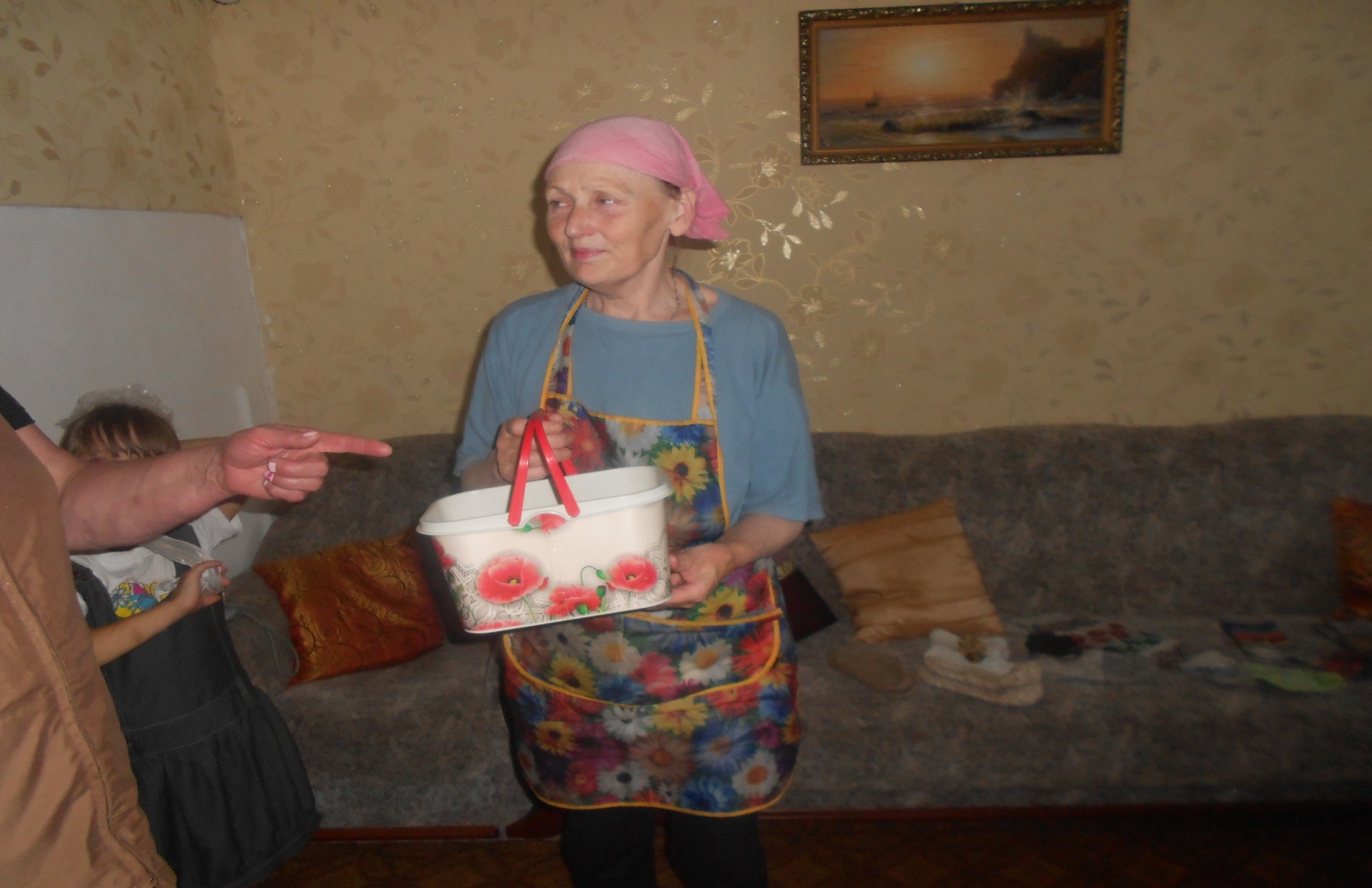 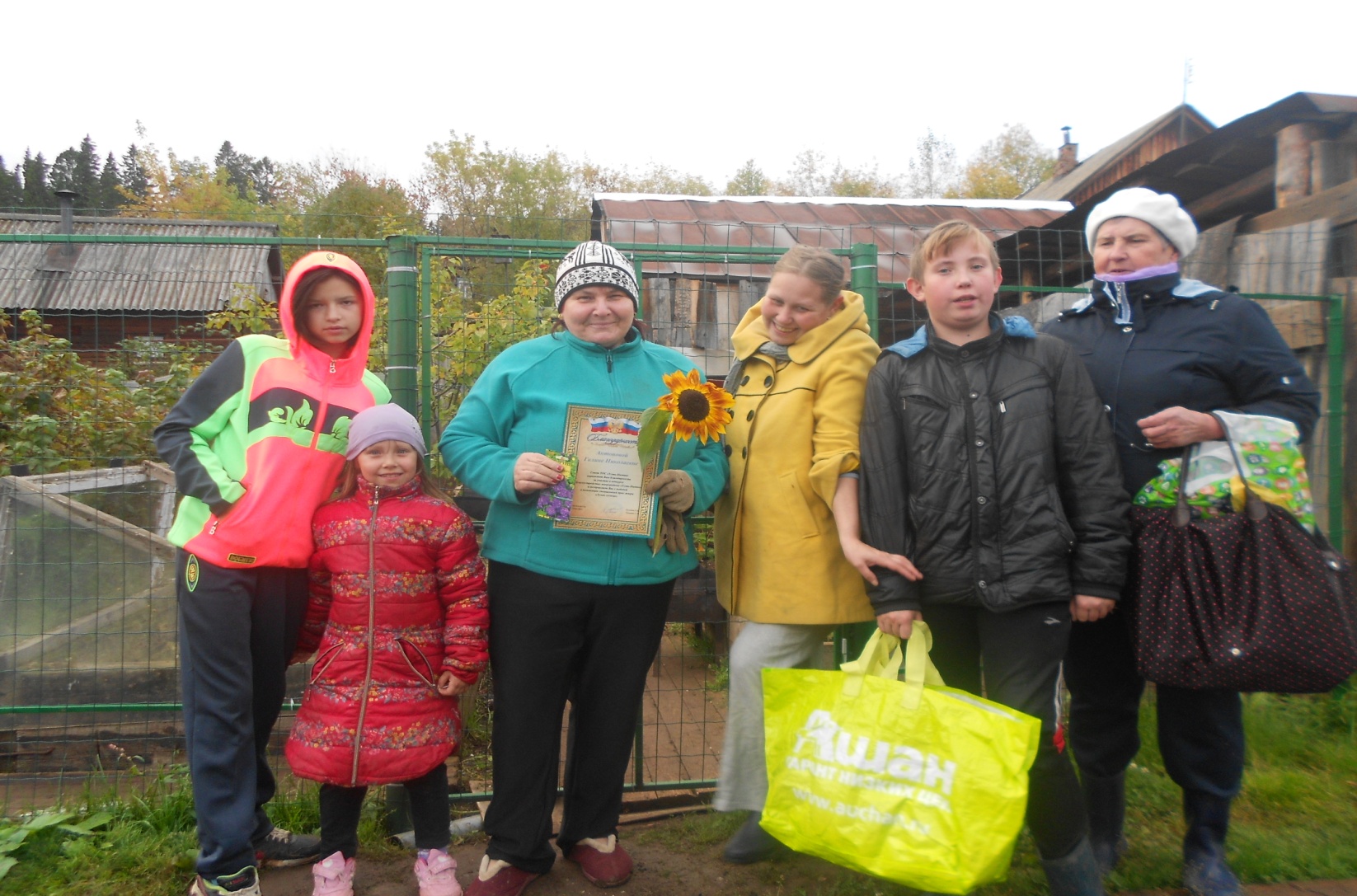 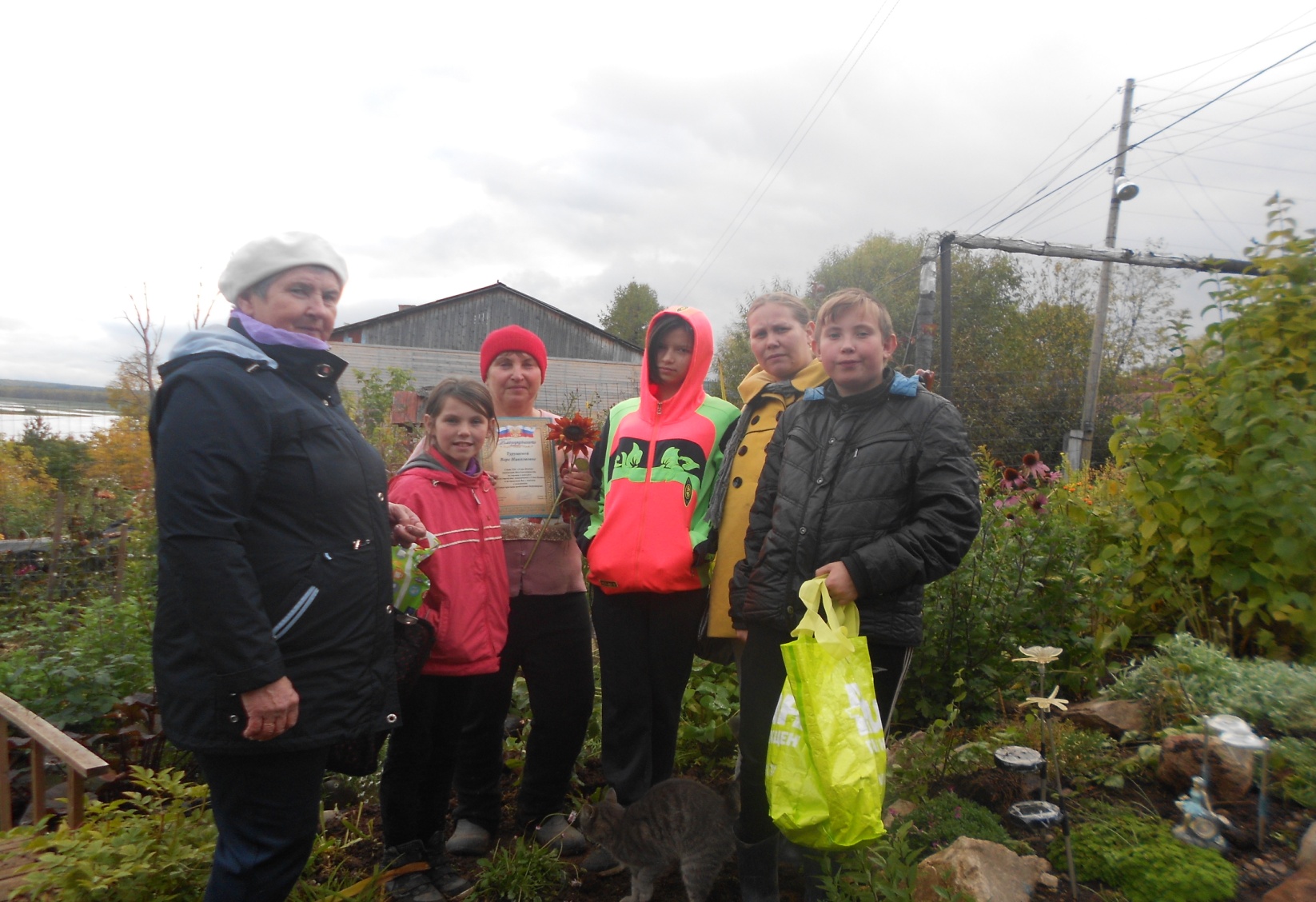 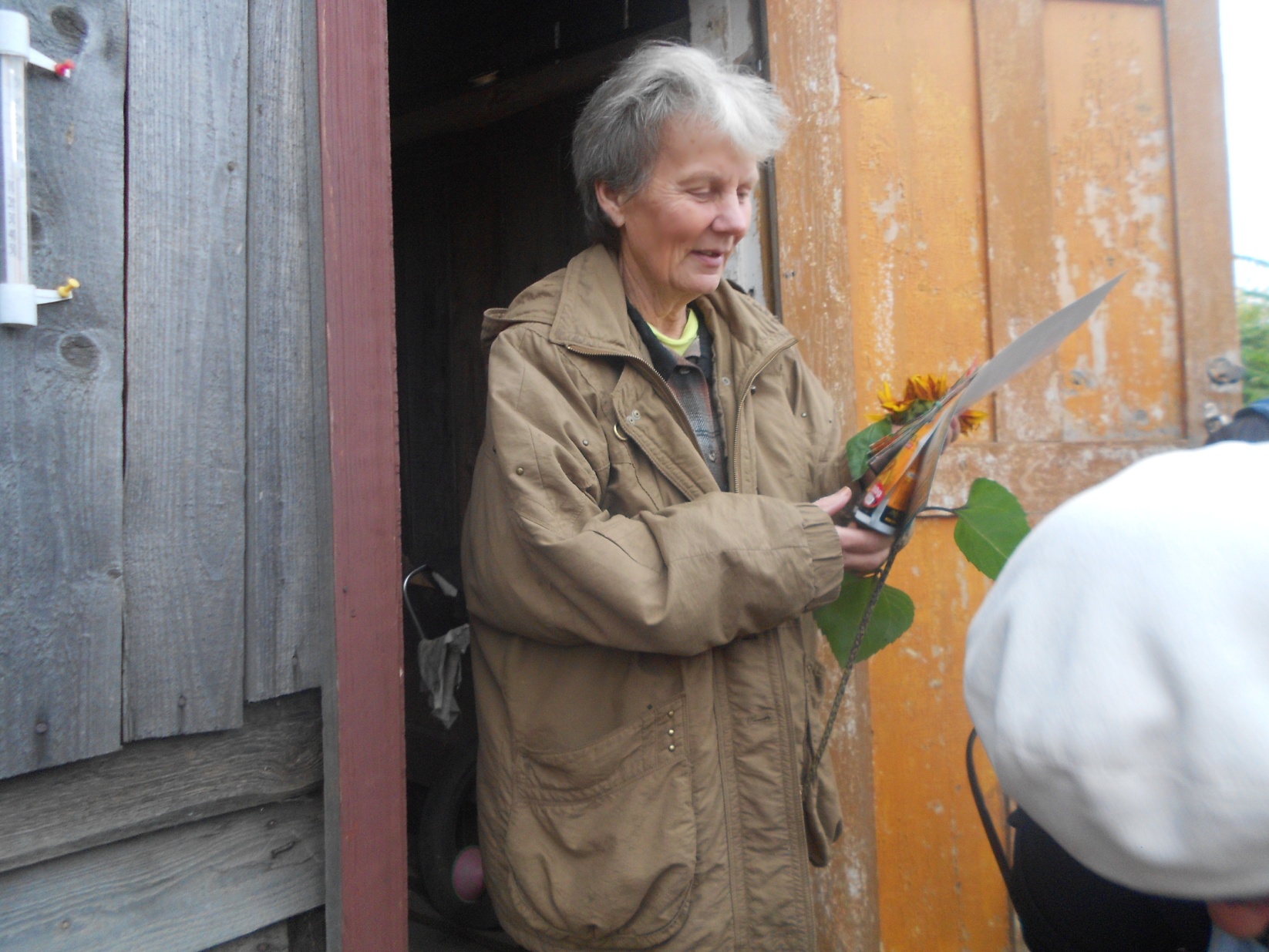 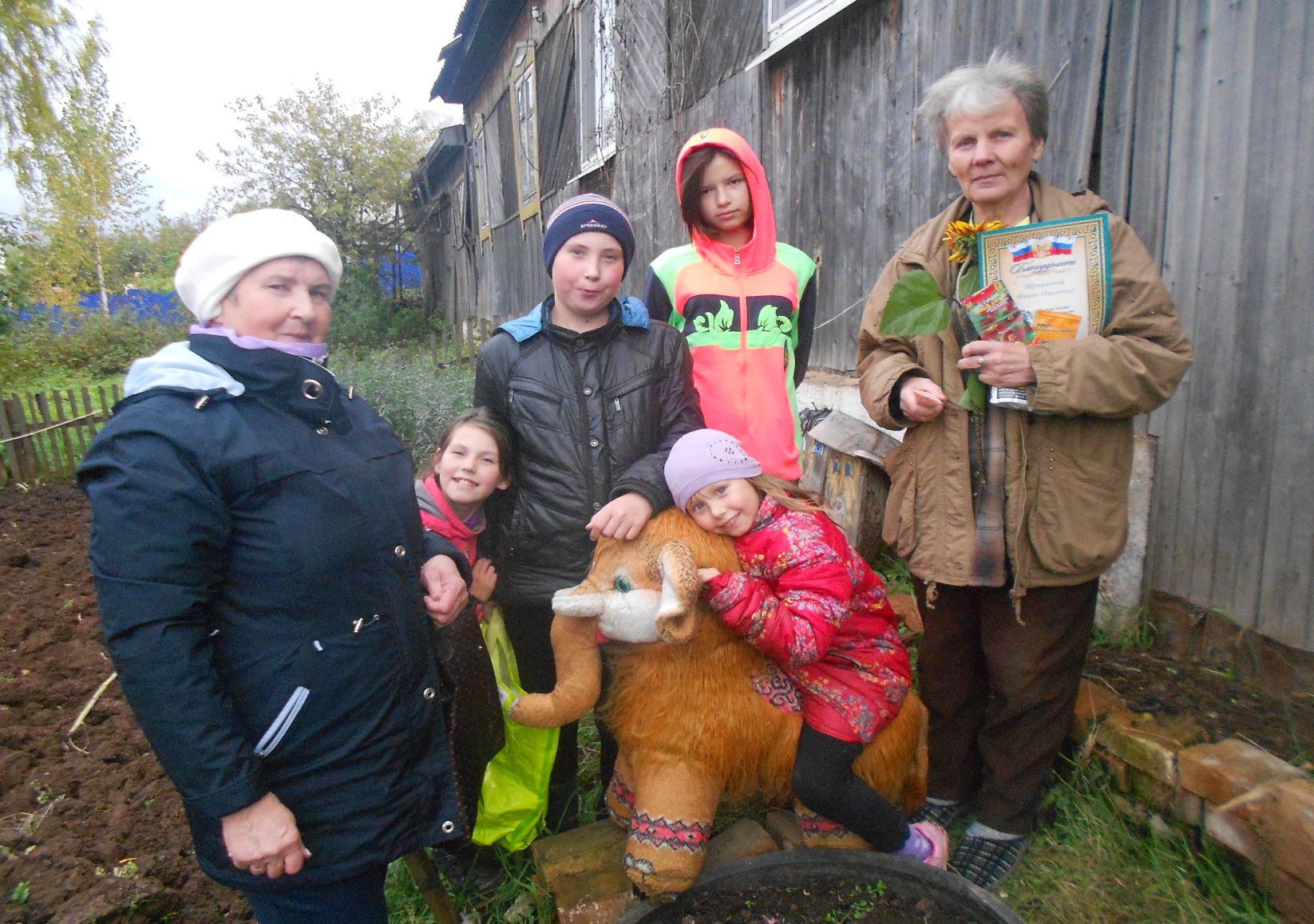 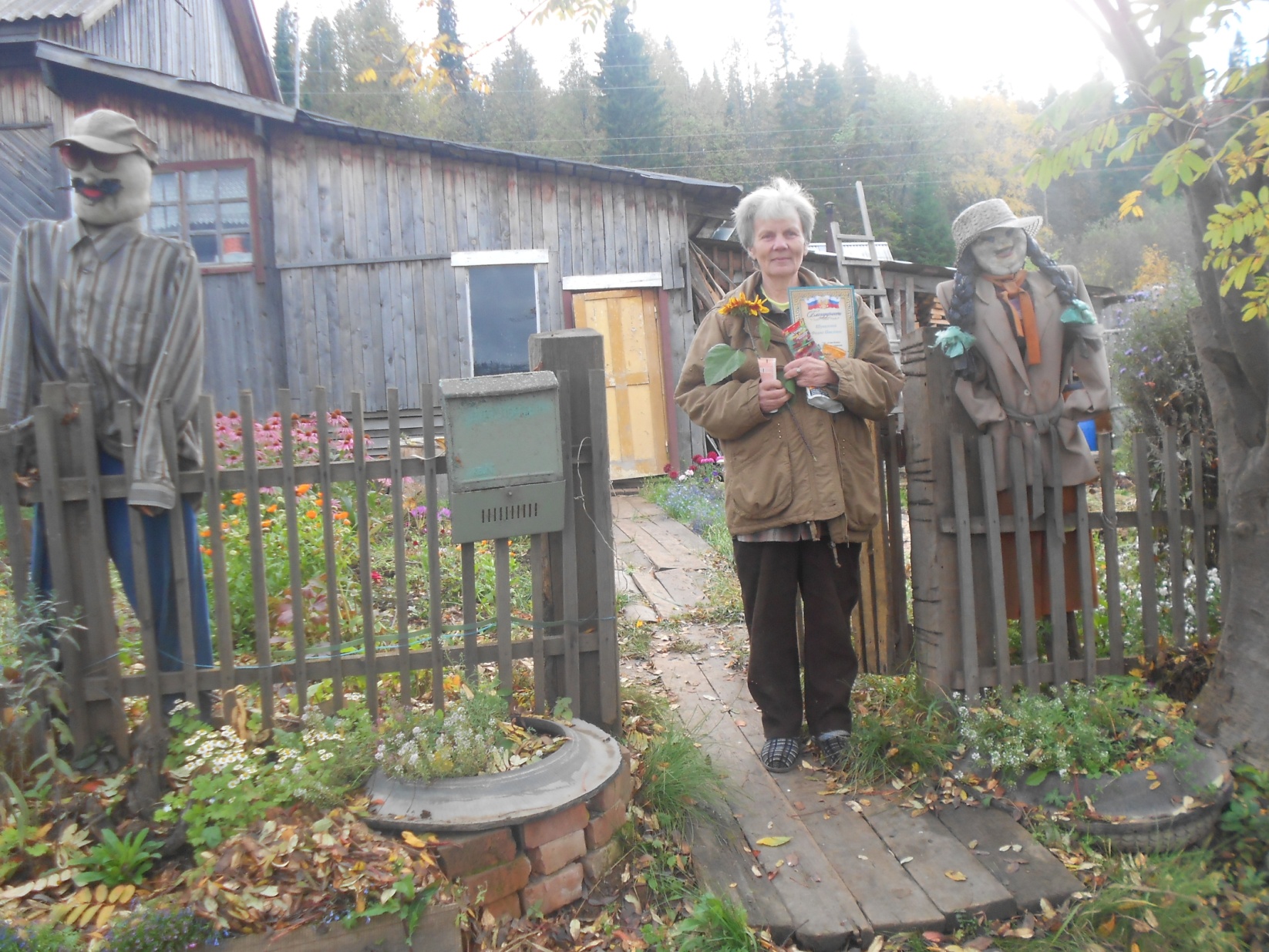 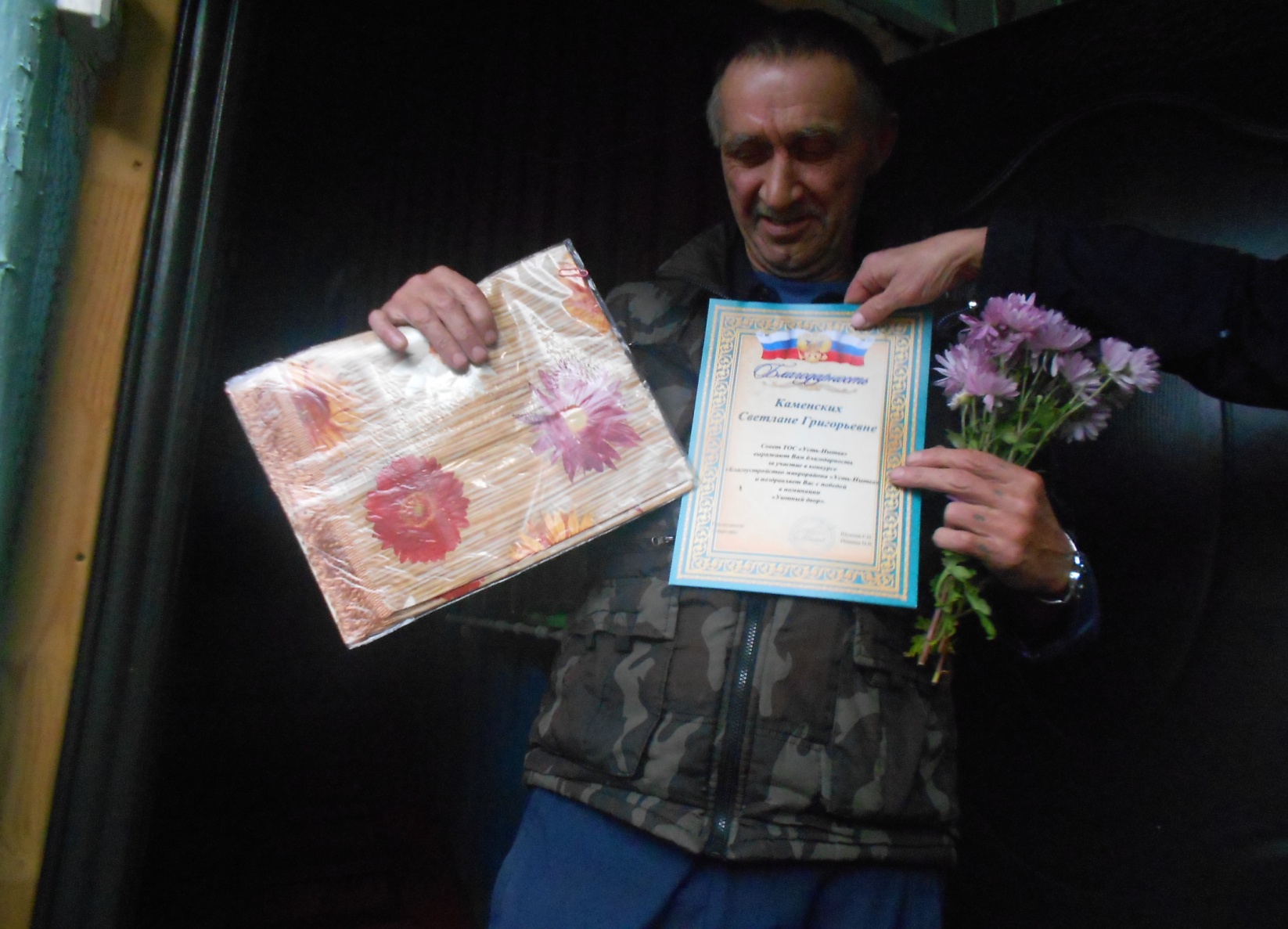 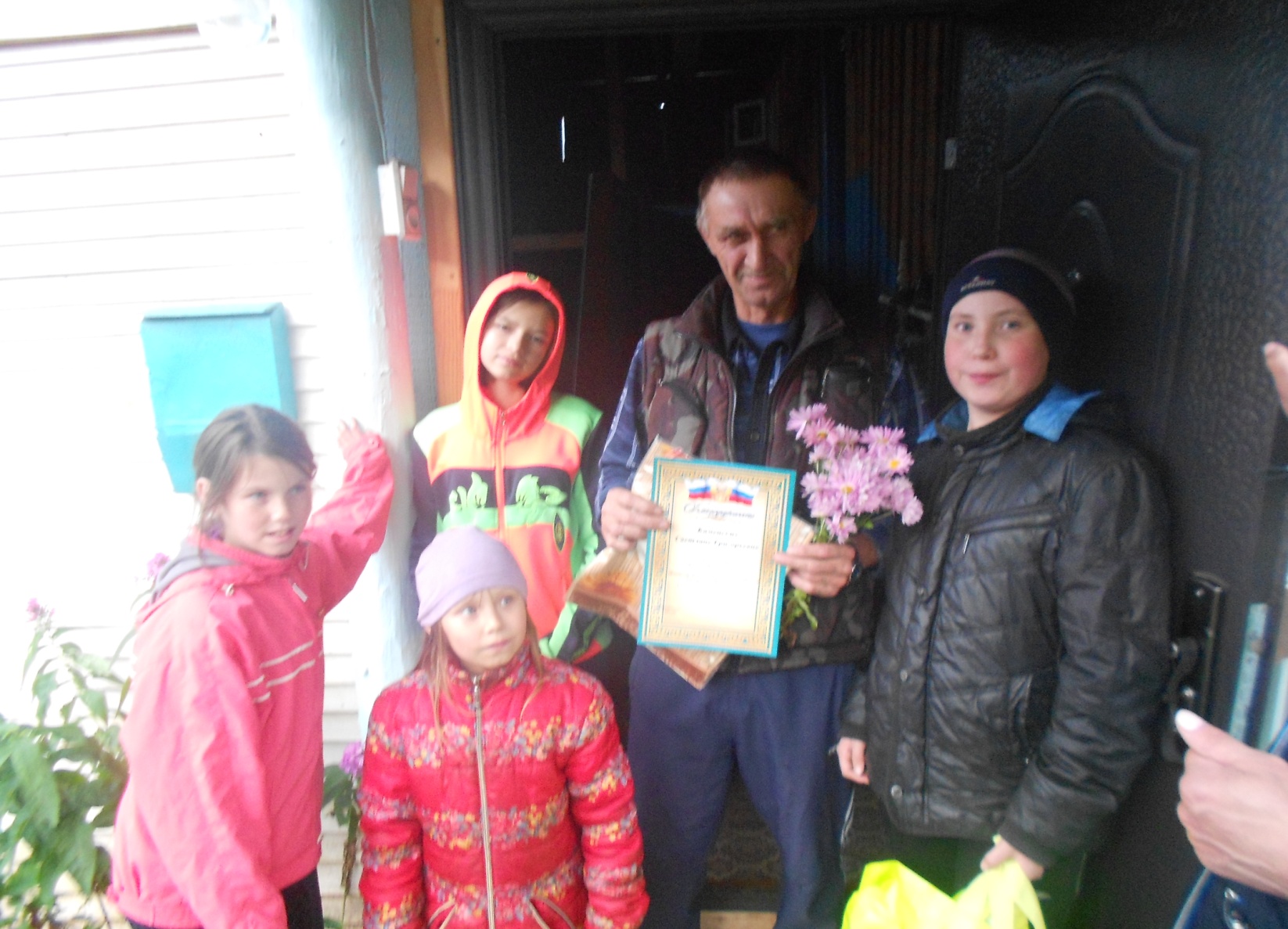 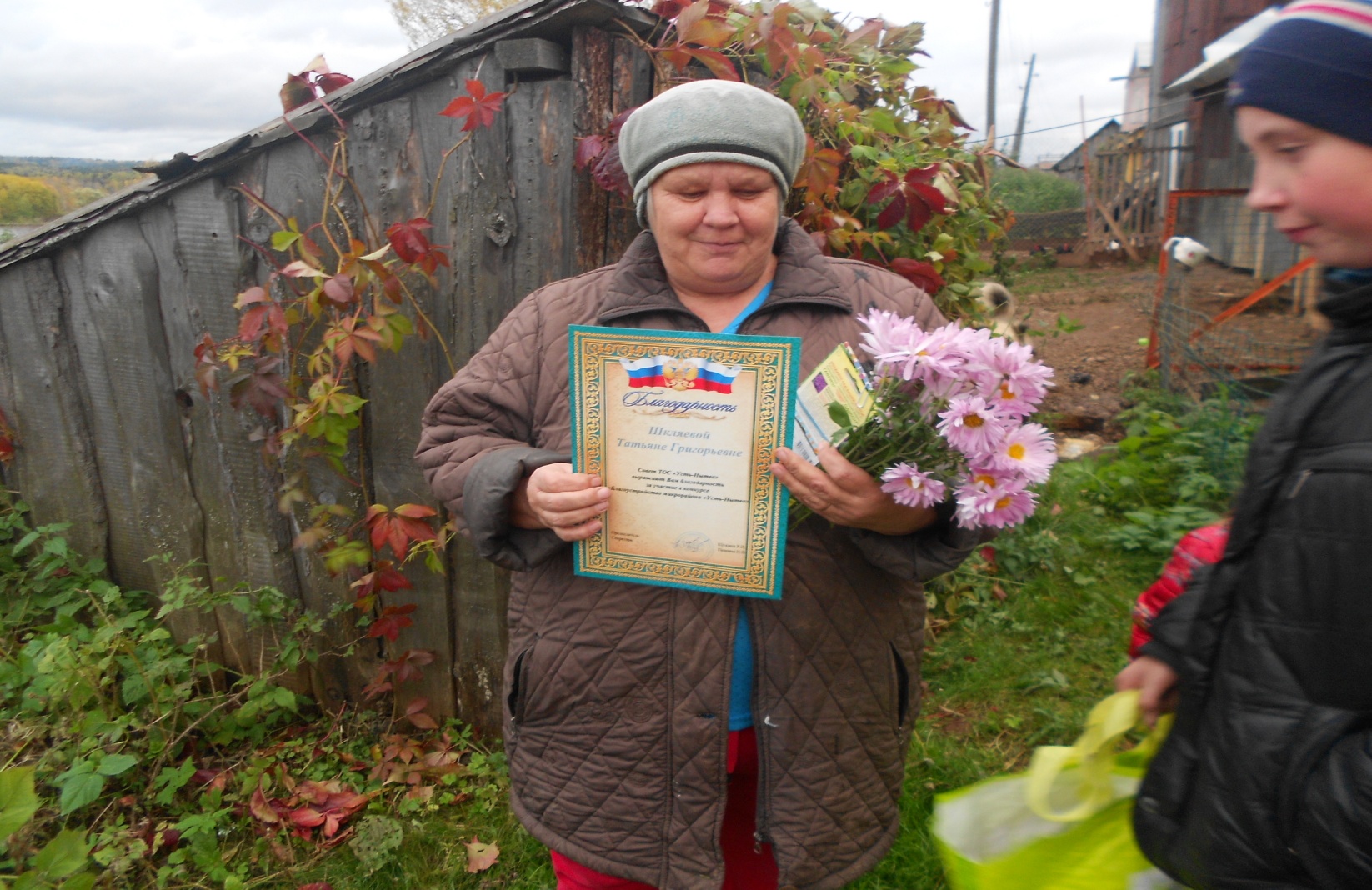 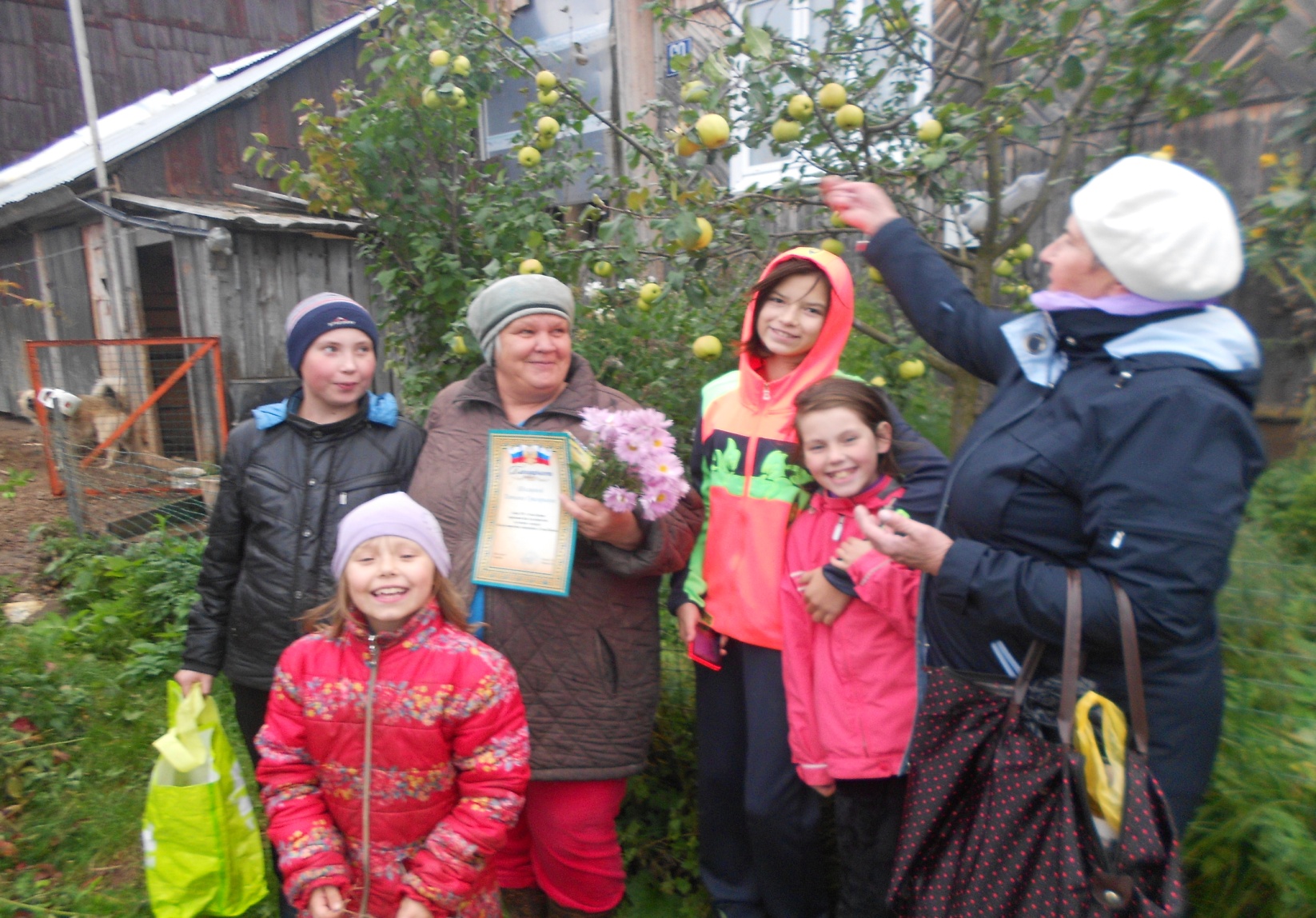 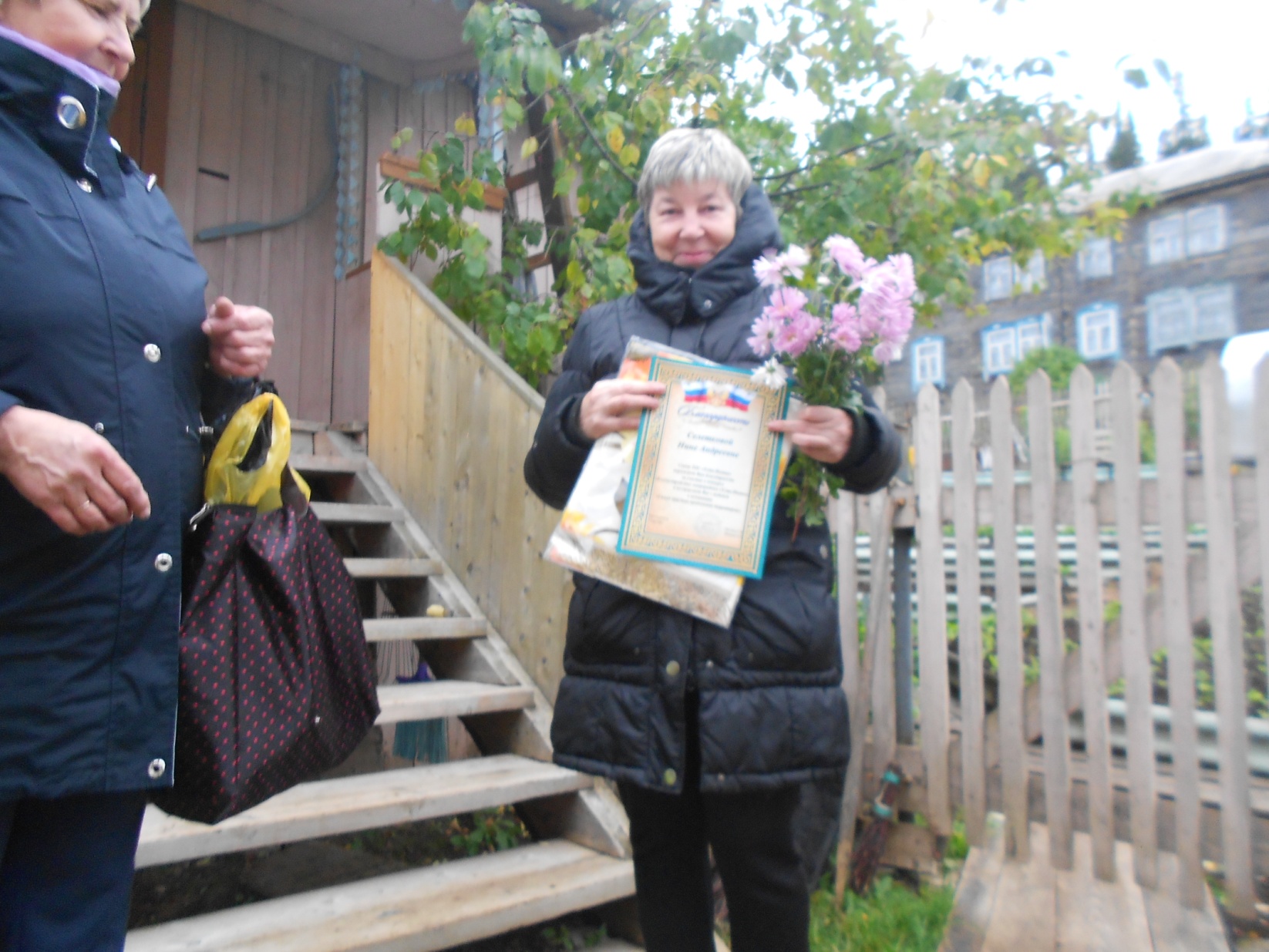 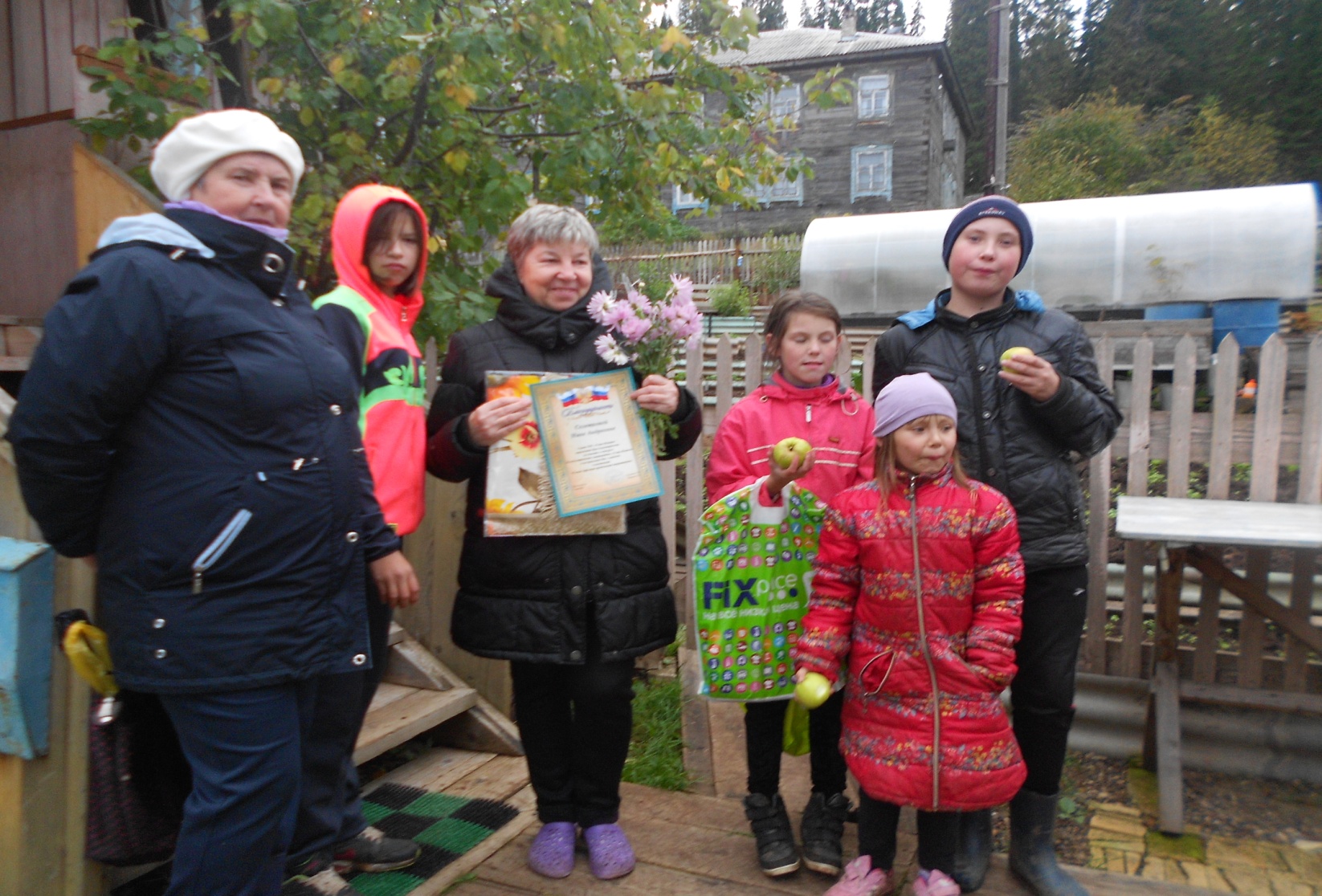 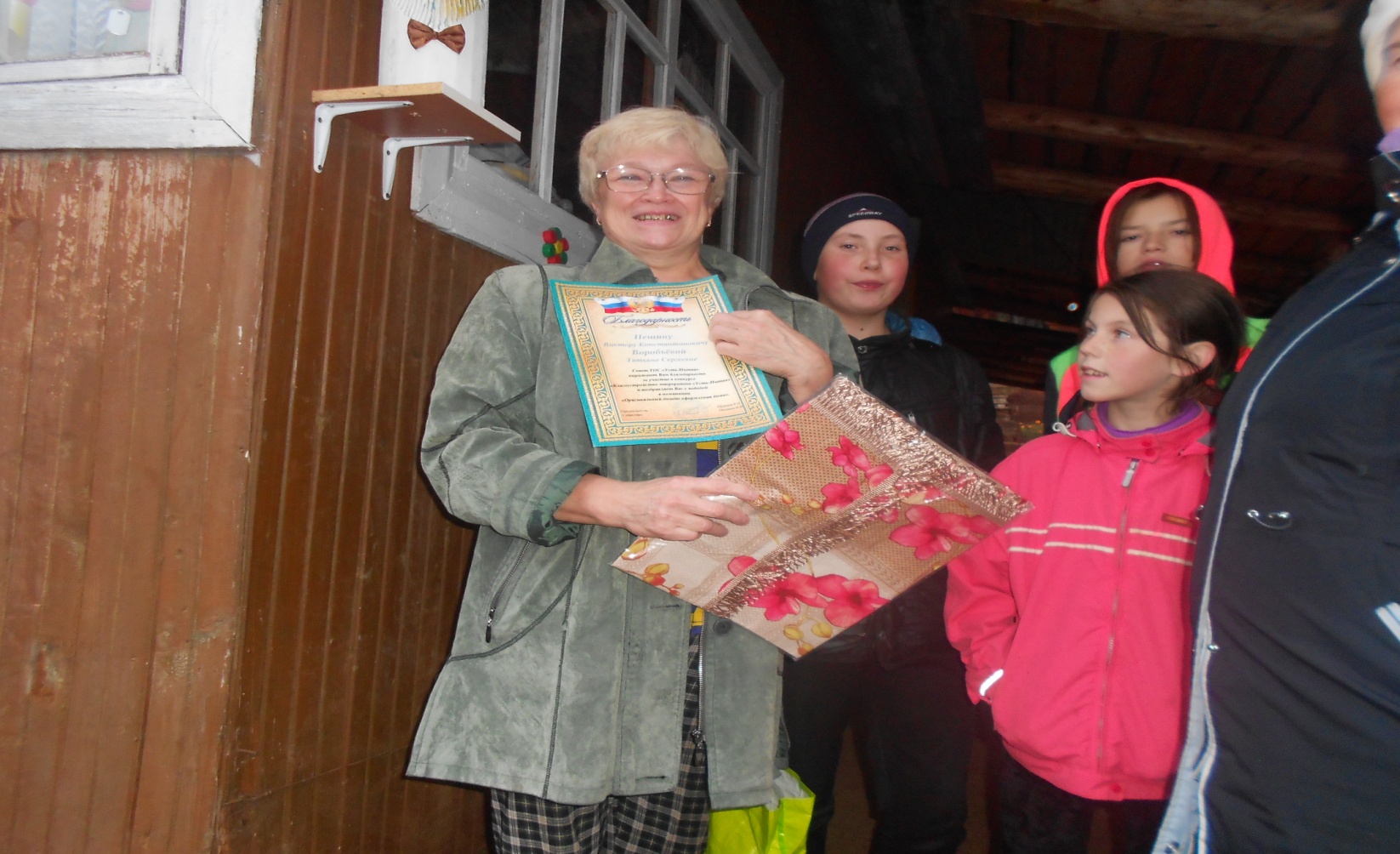 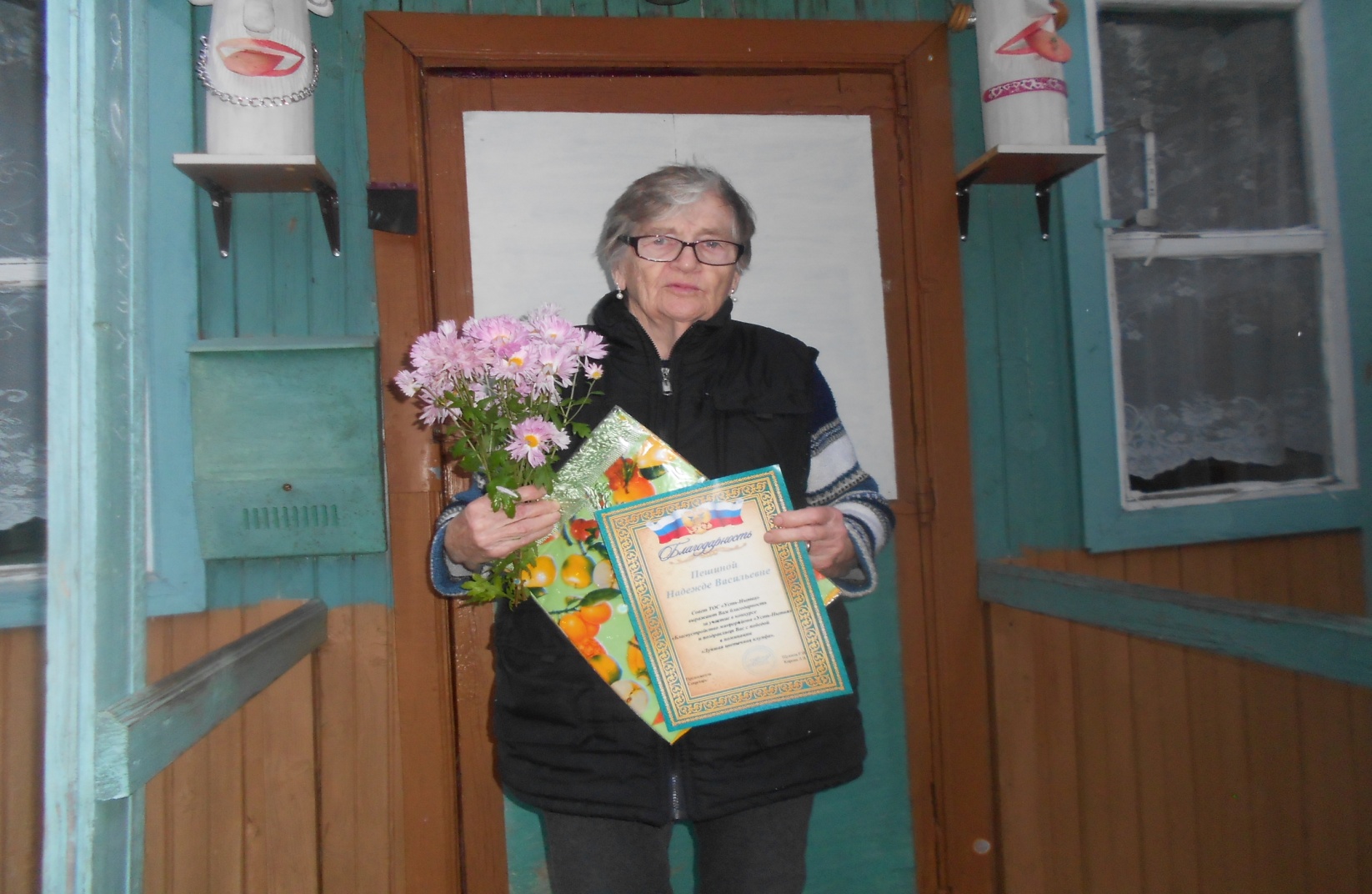 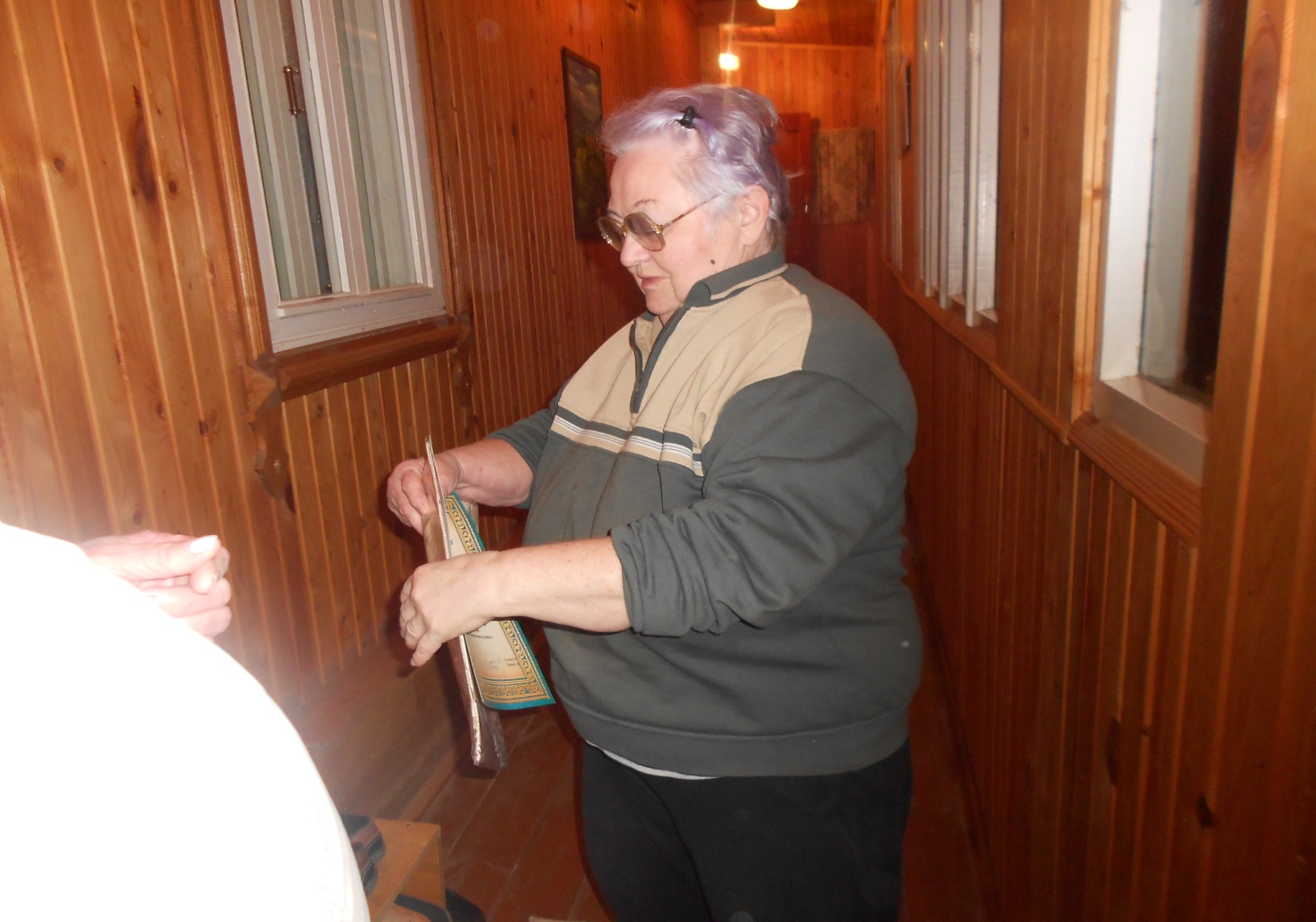 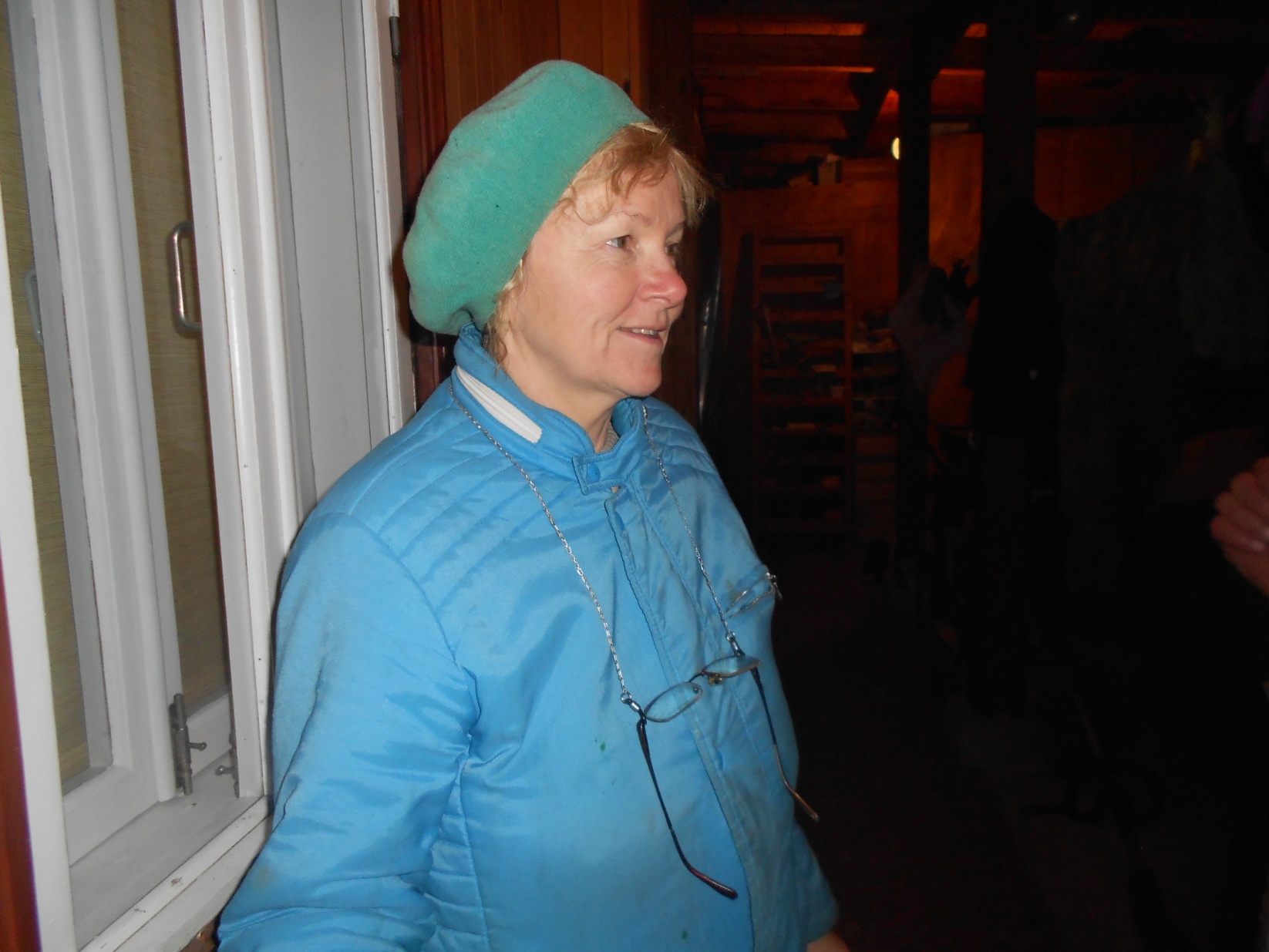 